 	ADAMS COUNTY CLOVER KIDS RECORD SHEET      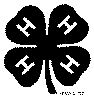 YEAR:  ________________________NAME OF MEMBER: ______________________________________________________PROJECT:  ______________________________________________________________CLUB NAME:  ___________________________________________________________WHAT DID YOU LEARN IN THIS PROJECT?LIST WHAT OTHER 4-H ACTIVITIES YOU PARTICIPATED IN THIS YEAR.CLOVER KID SIGNATURE:  ________________________________________________________PARENT/LEADER SIGNATURE:  ____________________________________________________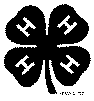 